§3-1409.  Acceptance of draft; certified check(1).   "Acceptance" means the drawee's signed agreement to pay a draft as presented.  Acceptance must be written on the draft and may consist of the drawee's signature alone.  Acceptance may be made at any time and becomes effective when notification pursuant to instructions is given or the accepted draft is delivered for the purpose of giving rights on the acceptance to any person.[PL 1993, c. 293, Pt. A, §2 (NEW).](2).   A draft may be accepted although it has not been signed by the drawer, is otherwise incomplete, is overdue or has been dishonored.[PL 1993, c. 293, Pt. A, §2 (NEW).](3).   If a draft is payable at a fixed period after sight and the acceptor fails to date the acceptance, the holder may complete the acceptance by supplying a date in good faith.[PL 1993, c. 293, Pt. A, §2 (NEW).](4).   "Certified check" means a check accepted by the bank on which it is drawn.  Acceptance may be made as stated in subsection (1) or by a writing on the check that indicates that the check is certified.  The drawee of a check has no obligation to certify the check, and refusal to certify is not dishonor of the check.[PL 1993, c. 293, Pt. A, §2 (NEW).]SECTION HISTORYPL 1993, c. 293, §A2 (NEW). The State of Maine claims a copyright in its codified statutes. If you intend to republish this material, we require that you include the following disclaimer in your publication:All copyrights and other rights to statutory text are reserved by the State of Maine. The text included in this publication reflects changes made through the First Regular and First Special Session of the 131st Maine Legislature and is current through November 1. 2023
                    . The text is subject to change without notice. It is a version that has not been officially certified by the Secretary of State. Refer to the Maine Revised Statutes Annotated and supplements for certified text.
                The Office of the Revisor of Statutes also requests that you send us one copy of any statutory publication you may produce. Our goal is not to restrict publishing activity, but to keep track of who is publishing what, to identify any needless duplication and to preserve the State's copyright rights.PLEASE NOTE: The Revisor's Office cannot perform research for or provide legal advice or interpretation of Maine law to the public. If you need legal assistance, please contact a qualified attorney.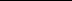 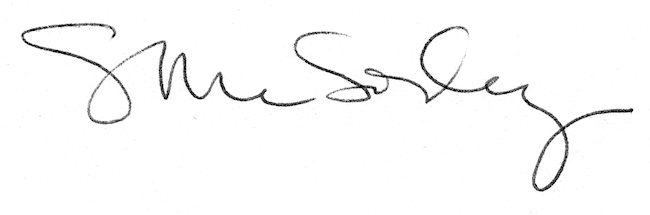 